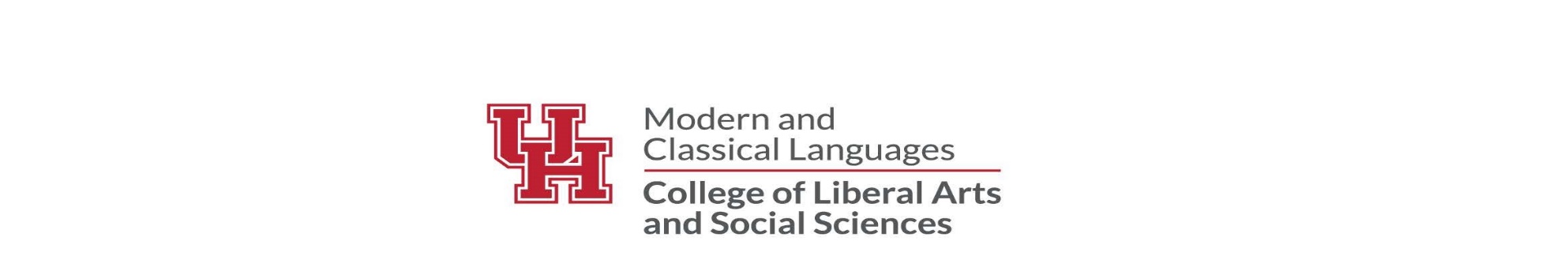   Faculty-led Chinese Summer Study Abroad Program, MCL, CLASS, UH                                                    APPLICATION FORMName (Exactly the same as on your passport): Last Name: ________________ Middle Name: ______________ First Name: ________________UH ID: ______________ Passport #:   _______________   Gender: M________ F___________Email: Note: students will be contacted by email. Please make sure that you give a working email address._________________________________________ Birthday: _________________ Address: Street ___________________________City ________________ State ___ Zip_______Home Phone____________________________ Cell Phone ______________________________Person to contact in an emergency: __________________________Phone: __________________Race or ethnic origin (Optional, for statistical purposes only), Please Check:African American/Black __, American Native ___, Asian___, Hispanic __, Pacific Islander ___White____Country of your citizenship: _______________________________________________________Current UH Status: First year ____ Sophomore____ Junior ___Senior___ Graduate Student_____Major: _________________________________________ Minor: _________________________Overall GPA ____________________________ GPA in Chinese __________________________Chinese Language Background: _____________________________________________________Please check 1 to 2 courses you plan to take _________ CHIN 2311: Intermediate Chinese I_________ CHIN 2312: Intermediate Chinese II_________ CHIN 3301: Advanced Chinese I_________ CHIN 3302: Advanced Chinese II_________ CHIN 4301: Public Speaking_________ CHIN 4302: Integrated Chinese_________ CHIN 3359: Chinese Culture through History_________ CHIN 3352: Chinese Culture and Society thru Modern Lit.__________CHIN 3198: Special ProblemsGreat News: we have the Chinese Study Abroad Scholarship Funded by CITE, UH this year. You are encouraged to apply for it! Please fill out the CITE Scholarship Application Form on page 3. Would you like to apply for it?Yes: _______________, No:___________  Note: All the higher level courses fulfill Chinese Minor or Major Requirements.UH grants 2 courses / 6 credit hours for one summer session. Students with a cumulative GPA below 2.0 are not eligible for participation in learning abroad programs.  Are you allergic to any foods? Please provide a specific list. (“Allergies” is a medical term).Do you have any other allergies in addition to food as specified above? Do you have any health restrictions that may affect your ability to participate in some of the activities in Taiwan?Do you suffer from anxiety, insomnia or other disorders that may affect your mood /wellbeing while in Taiwan?Do you smoke? (when allowed, smoking is absolutely restricted to outdoor areas)IMPORTANT NOTE1. In addition to this form, all the participants must also complete a Learn Abroad registration with the Office of Learning Abroad by April 1, 2023: http://www.uh.edu/learningabroad/start-here/ You must submit all the forms required, including CISI: Cultural Insurance Services International: http://www.uh.edu/learningabroad/health/cisi/.2.  If you do not have a passport, UH provides “Passport for Coogs”!  Check if your passport is valid if you currently have one.  https://www.uh.edu/learningabroad/passport-for-coogs/3. This program meets the learning abroad requirement of the Global Citizens Credential at UH!4. Scholarship from UH and the Chinese Studies Program are available. Be aware of the application deadlines for the scholarships (See the deadlines below) 5. Timeline and due days: 02/09/23   Application ($50.00 application fee due TBA, non-refundable)02/09/23 Application for UH CITE Grant Scholarship03/09/23   Mandatory orientation03/31/23   Airfare due (not included in the package)04/01/23   UH Learning Abroad Registration due04/21/23   Program fee due06/30/23   Leave for Taiwan08/01/23   Return to HoustonAfter 04/21/23, a late fee charge will be added.After 5/31/2023, no refund for the program fee.  The Cougar Initiative to Engage (CITE) Learning Abroad Scholarship Application FormThe CITE Scholarship is financial need based. UH will determining student financial aid after evaluating student’s financial situation. Recipients of CITE-funded Learning Abroad scholarships must be undergraduate students with a minimum GPA of 2.5 who will have completed at least one semester of study at the University of Houston at the time of travel and have at least one semester remaining at UH after their faculty-led travel program. Students can only receive scholarship support from CITE for participating in a Learning Abroad program once. There is no restriction on their participation in any other CITE-funded activity.Name (Exactly the same as your UH ID): Last Name: ________________ Middle Name: ______________ First Name: ________________UH ID: __________________   Gender: M________ F___________Your aspiration for the CITE scholarship (approximately 300 words, please continue to use the following page):  PROGRAM AGREEMENT                                                      (Please turn it in with program application) The Chinese Summer Study Abroad Program in MCL is a UH-sponsored educational program. It offers an opportunity for students to study Chinese language and culture, and explore career development, in Taiwan. The program is academically vigorous and culturally enriching. I, _______________________, will abide by the regulations as stated in the Chinese Summer Study Abroad Program Handbook, and will follow all the university guidelines and procedures as outlined by the University of Houston Systems Administration. I also understand that any behavior deemed in appropriate during this visit is subject to disciplinary action by the University of Houston upon us return to the United States. In any and all cases of misconduct or non-compliance with program requirements while in Taiwan, I may be subject to disciplinary action which include, but may not be limited to, early expulsion from the program, non-eligibility for course credit from the University of Houston, and non-eligibility for participation in the future in this program sponsored by the Chinese Studies Program, Department of Modern and Classical Languages. I, ___________________________, understand that neither the University of Houston nor the Department of Modern and Classical Languages will be held liable for any accidents or cases of physical negligence for the duration of our travel to, from, and throughout Taiwan from June 30, 2023, to August 1, 2023. __________________________, ___________________ Participant’s Signature DatePlease submit the form to your Chinese course instructor, or to place it in Prof. Zhang’s mailbox by MCL main office coordinator in 613AH.  